Escolas Multisseriadas Diretora: Adriana   Tonial  PiaiaDisciplina: Educação física Professora: Claudete D. Dall  Acosta Aluno:____________________________________________ Turma:  5ºano 08-09-2020Olá crianças tudo bem, espero encontra-las todas bem.Vamos para mais uma aula de Educação Física, com uma atividade que vocês gostam.1-Filmar vocês brincando e mandar o vídeo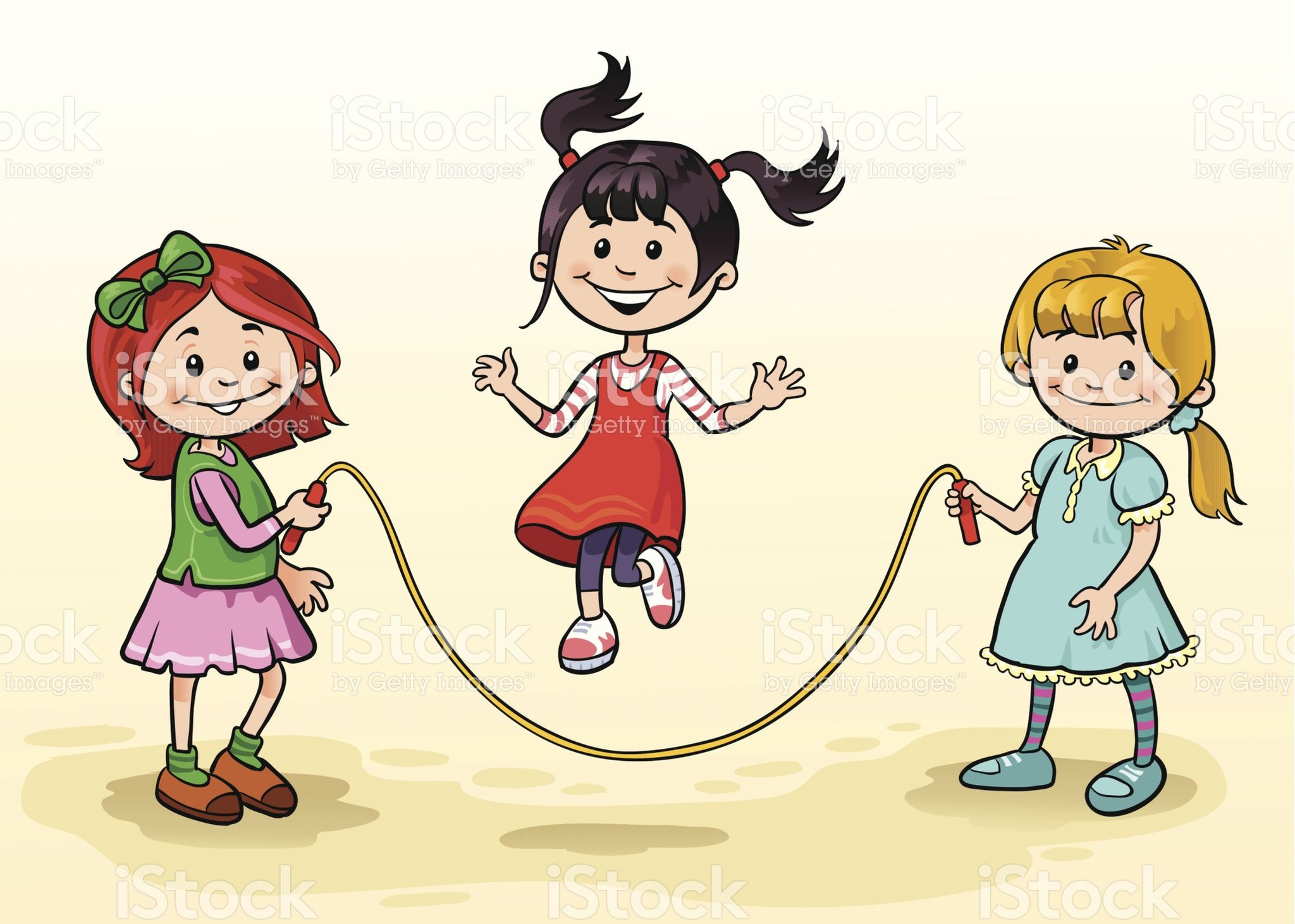 1) Pular corda individualmente ou seja sozinho igual na figura. 2) Em três com auxílio da família irmãos ou pais, dois irão trilhar e um irá pular, quem erra troca de lugar com um dos que estão trilhando. 3) Pular com cantigas, por exemplo: Um homem bateu em minha porta, Açúcar queimado, Branca de neve... 4) Pular elástico em três como na figura, dentro e fora, com música, variando como preferir e sempre trocando quando errar. Para aprender mais brincadeiras com corda visite o site: Mapas do brincar - Cordas, e também o site: Pular elástico. Boa aula e boa semana, fiquem bem!